Compare and Contrast Jamestown and Massachusetts Bay Colonies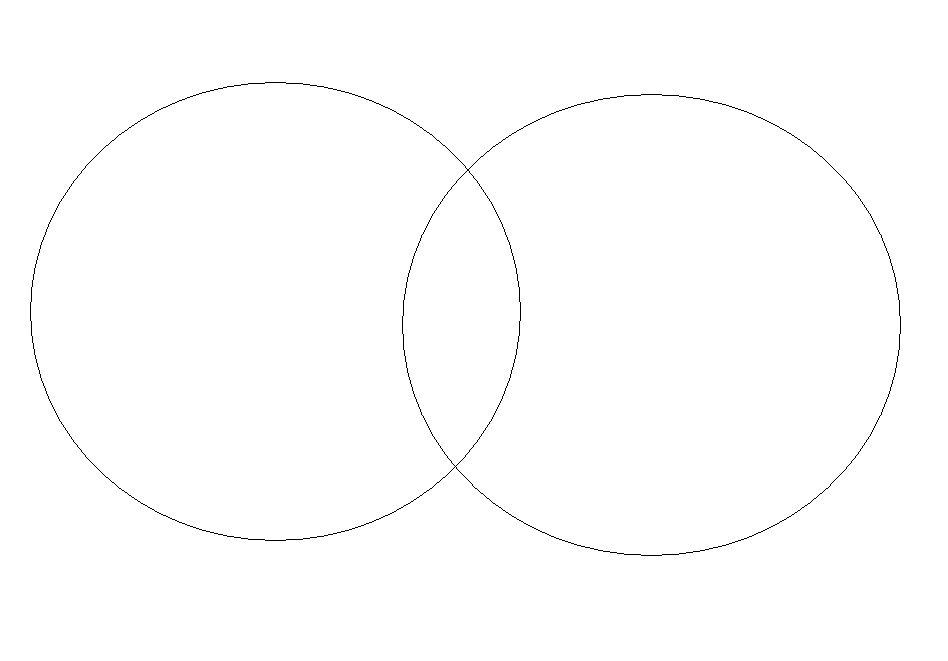 